To be completed with the help of the blue Addison – Wesley textbook Chemistry, by Wilbraham, et alBased on what you wrote in 1 and 2 above, classify each of these as either a combination or a decomposition reaction___________     Al(ClO3)3  O2 +AlCl3___________     MgCO3   MgO + CO2___________     Sn + N2  Sn3N4Based on the patterns you saw in #4 and #5, decide whether each of the following is Single Replacement or Double Replacement.___________     Li + Fe(NO3)3  LiNO3 + Fe___________     KCl  +  Ba(OH)2    KOH  +  BaCl2___________     Cl2 +  LiI  LiCl + I2Look carefully at the first picture in Figure 8.9 on page 217.  Based on our recent lectures and especially the lab (you may need to look at your notes or your lab report), write a reaction for what is occurring ___________  +  ______________       ___________  +  ______________According to pp. 222-223, which type of reaction always has two reactants and one product?□ single replacement reaction□ double replacement reaction□ combination reaction□ decomposition reactionAccording to pp. 222-223, which type of reaction always has one reactant and two products?□ single replacement reaction□ double replacement reaction□ combination reaction□ decomposition reactionclassify each of the reactions below as one of the following reaction types COMBUSTION, DECOMPOSITION, COMBINATION, SINGLE REPLACEMENT, DOUBLE REPLACEMENT___________     any reaction that has oxygen as a reactant and water and carbon dioxide as products___________     CH4 	+	O2			CO2	+ 	H2O___________     Zn  +  Pb(NO3)2    Zn(NO3)2  +  Pb___________     Mg		+	N2		Mg3N2___________     H2O2		H2O 	+ 	O2___________     Cd		+	HCl		  CdCl2	+ 	H2___________     NiSO4	+	Li3PO4		Ni3(PO4)2	+  	Li2SO4___________     C8H18	+ 	O2 		CO2	+	H2O___________     SO2 	+ 	O2		SO3___________     Fe		+ 	O2		Fe2O3___________     Fe		+	CuSO4			Fe2(SO4)3	+ 	Cu___________     Li + N2   Li3N___________     Al  +  O2   Al2O3______________      The reaction we did in lab last week with the nail (see your notes )___________     Na2CO3    Na2O  +  CO2___________     Zn   +   H3PO4    Zn3(PO4)2  +   H2___________     Cl2  +  LiI    LiCl  +  I2___________     NaOH    Na2O  +  H2O___________     Mg  +  2 HCl     MgCl2   +  H2___________     FeCl3  + NaOH    Fe(OH)3  + NaCl___________     Na   +  H2O    NaOH   +  H2This material will be about a third of Friday’s quiz.Friday’s quiz will be 1/3 each from Monday, Tuesday, and Today.Five Reaction TypesCλeMis+ry: http://genest.weebly.com     Stop in for help every day at lunch and Tues &Thurs after school!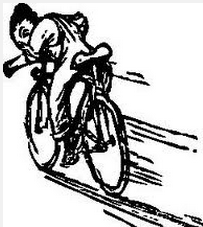 Name_____________Period_____________1a. There are three reactions on page 212. copy the first one into the box below 1b. What does the book call this type of reaction?   □ single replacement reaction□ double replacement reaction□ combination reaction□ decomposition reaction(It’s the one with potassium in it…)1b. What does the book call this type of reaction?   □ single replacement reaction□ double replacement reaction□ combination reaction□ decomposition reaction2a. From  p. 214 , copy the last reaction on the entire page into the box below 2b. What does the book call this type of reaction?   □ single replacement reaction□ double replacement reaction□ combination reaction□ decomposition reaction(It’s the only one with carbonate anion in it…)2b. What does the book call this type of reaction?   □ single replacement reaction□ double replacement reaction□ combination reaction□ decomposition reaction4a. From  p. 217 , copy the second reaction on the page into the box below 4b. What does the book call this type of reaction?   □ single replacement reaction□ double replacement reaction□ combination reaction□ decomposition reaction contain a metal?  _____4c.  Now, in Box 4A draw a circle around any element that is a metal. (It’s the only one with silver anion in it…)4b. What does the book call this type of reaction?   □ single replacement reaction□ double replacement reaction□ combination reaction□ decomposition reaction contain a metal?  _____4c.  Now, in Box 4A draw a circle around any element that is a metal. 5a. From  p. 219 , copy the only reaction on the page that contains the element sulfur into the box below 5b. What does the book call this type of reaction?   □ single replacement reaction□ double replacement reaction□ combination reaction□ decomposition reaction 5c.  Now, in Box 5A draw a circle around any element that is a metal.(It’s the only one with silver anion in it…)5b. What does the book call this type of reaction?   □ single replacement reaction□ double replacement reaction□ combination reaction□ decomposition reaction 5c.  Now, in Box 5A draw a circle around any element that is a metal.